АДМИНИСТРАЦИЯКРАСНОКАМСКОГО МУНИЦИПАЛЬНОГО РАЙОНАПЕРМСКОГО КРАЯПОСТАНОВЛЕНИЕ19.01.2015                                                                                                          №  45 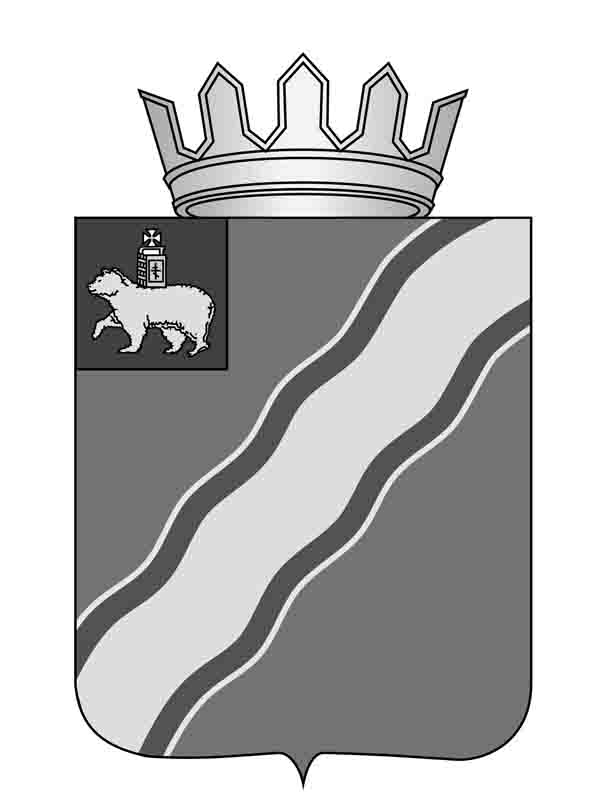 Об установлении размера платы за наем для нанимателей жилых помещенийпо договорам социального найма и договорам найма жилых помещений жилищного фонда Краснокамского муниципального районаВ соответствии с Федеральным законом от 06 октября . № 131-ФЗ «Об общих принципах организации местного самоуправления в Российской Федерации», статьей 156 Жилищного кодекса Российской Федерации, Уставом Краснокамского муниципального района администрация Краснокамского муниципального района:ПОСТАНОВЛЯЕТ:1. Установить плату за наем для нанимателей жилых помещений по договорам социального найма и договорам найма жилых помещений жилищного фонда Краснокамского муниципального района в размере 7,00 руб. за 1 кв.м площади жилого помещения в месяц.        2. Считать утратившими силу:        2.1. постановление главы Краснокамского муниципального района 
от 03 мая . № 157 «О ценах за наем, содержание и текущий ремонт общего имущества для граждан, проживающих в муниципальных общежитиях, и компенсации расходов на их содержание собственниками и арендаторами встроенных нежилых помещений»;        2.2. постановление администрации города Краснокамска от 26 декабря
 . № 449 «О тарифах для населения г. Краснокамска на жилищно-коммунальные услуги на 2006 год».        3. Настоящее постановление вступает в силу с 01 февраля 2015 года и подлежит опубликованию в специальном выпуске «Официальные материалы органов местного самоуправления Краснокамского муниципального района» газеты «Краснокамская звезда» и на официальном сайте администрации Краснокамского муцниципального района  http://krasnokamskiy.com.4. Контроль за исполнением настоящего постановления возложить на первого заместителя главы Краснокамского муниципального района В.Ю.Капитонова.Глава  Краснокамскогомуниципального района – главаадминистрации Краснокамскогомуниципального района                      			       Ю.Ю.КрестьянниковС.А. Грудинкина, 4 49 30